Publicado en Barcelona el 30/11/2017 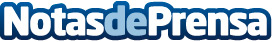 Singing Talent Show, hasta el 14 de enero en teatre Gaudí BarcelonaEl espectáculo musical que enamora los más pequeños de la casa, estará hasta el día 14 de enero en el Teatre Gaudí de Barcelona

Datos de contacto:OPEN digital y OPEN reparto de publicidad645768490Nota de prensa publicada en: https://www.notasdeprensa.es/singing-talent-show-hasta-el-10-de-diciembre_1 Categorias: Artes Escénicas Música Ocio para niños http://www.notasdeprensa.es